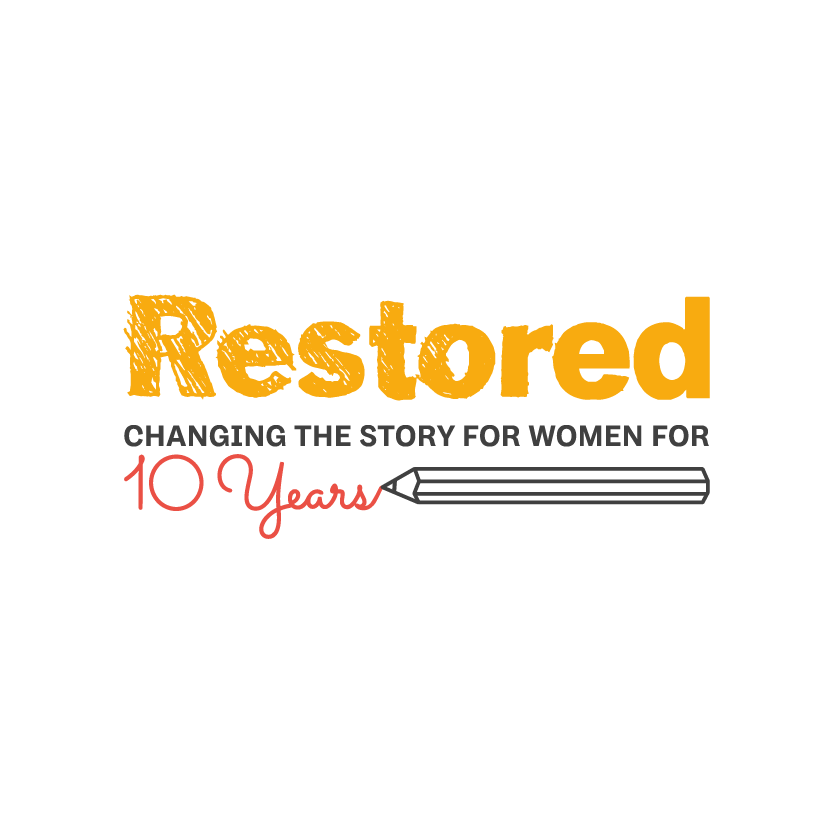 Communications Intern, Restored1 - 3 monthsAbout UsRestored is a Christian organisation working to equip the church to end domestic abuse and support survivors. We work in four areas:Equipping churches to become safe places for women affected by violence and enabling them to reach out into their communities to support and catalyse initiatives to prevent and respond to domestic abuse. Supporting survivors by facilitating a network of Christian women who have experienced domestic abuse and distributing our Survivors’ Handbook.  Challenging men to be agents of change, by reflecting on their own beliefs and perceptions about gender and enabling them to affect others around them bringing fresh perspectives on masculinity and relationships. Delivering advocacy on violence against women (VAW) and domestic abuse in conjunction with members to increase and improve legislation to prevent and deal with VAW. We are committed to developing people who are inspired, resourceful, courageous, compassionate and equipped. If you are interested in working with us, take time to look around our website and discover more about our unique organisation.Application ProcessIf this role interests you, please complete an application form and return it to info@restored-uk.org by 20th October 2020. Please ensure that your application clearly shows how your skills and experience relate to the internship profile. We’ll be in touch following the deadline to let you know if we’d like to follow up with a (virtual) interview..If after reading through this internship profile, you have any questions or want to find out more about our recruitment process, please do not hesitate to contact info@restored-uk.org.Internship ProfileABOUT THE INTERNSHIPThis position offers exciting opportunities, working for a Christian organisation to inspire and equip the Church to recognise and respond to domestic abuse in their communities. The team is currently working from home due to Covid-19 restrictions which means this role can be fulfilled anywhere in the country. Interns are not employees and are not paid or entitled to any benefits given to Restored employees. Your main tasks will include assisting the Partnerships Manager with the development of content on our new website. Other duties will include:Supporting fundraisers with campaignsDesigning email communicationsImplementing and reporting on our social media strategySupporter relationship managementWHAT YOU CAN GAIN FROM THIS INTERNSHIPWe believe the role will provide an interesting and rewarding opportunity in a small, dynamic, and not always conventional organisation. We are small but mighty and have very ambitious projects in the pipeline. Working as part of our small team, you will be a valued member and we will invest in your time and development. You will also have the opportunity to put your previous knowledge and skills into great use whilst gaining valuable new experience working in the area of ending domestic abuse and gender based violence as well as the charity sector with its challenges and opportunities.WHAT YOU WILL BRINGExcellent communication skills, as these are crucial for making sure we take people with us in our mission to build a network of churches to help end domestic abuse.A creative eye to help maximise the impact of our web content. A healthy and positive attitude to relationships based on equality and the ability to lay down power for the benefit of others. A desire to be part of a team and the openness to being taken out of your comfort zone to reach the organisation’s goals.Hunger to learn about the issues around ending violence against women or domestic abuse and possibly the interest to develop further in areas related to gender.PARTICIPATION IN THE SPIRITUAL LIFE OF RESTOREDTo participate in spiritual sessions of prayer and biblical reflection within Restored.To be committed to Restored’s Values and Beliefs statement.To be committed to actively working and living in accordance with Restored’s Christian beliefs.ROLE Communications InternLENGTH OF INTERNSHIP1 - 3 monthsLOCATION Home workingPOINT OF CONTACTEsther Elshen - Partnerships and Engagement Manager